Публичный  доклад заведующего МУНИЦИПАЛЬНОГО БЮДЖЕТНОГО
ДОШКОЛЬНОГО ОБРАЗОВАТЕЛЬНОГО УЧРЕЖДЕНИЯ
«ДЕТСКИЙ САД № 1 «СНЕЖИНКА» С. ЛАХА – ВАРАНДЫ ГРОЗНЕНСКОГО МУНИЦИПАЛЬНОГО РАЙОНА»    Муниципальное бюджетное дошкольное образовательное учреждение «Детский сад № 1 «Снежинка» с. Лаха – Варанды Грозненского муниципального района»(далее по тексту МБДОУ) был основан в 2017 году. Полное наименование -  Муниципальное бюджетное дошкольное образовательное учреждение «Детский сад № 1 «Снежинка» с. Лаха – Варанды Грозненского муниципального района» Учреждение не является коммерческой организацией.Организационно - правовая форма – муниципальное бюджетное дошкольное образовательное учреждение.Учредителем является –Муниципальное Учреждение «Управление дошкольного образования Грозненского муниципального района»- МБДОУ осуществляет образовательную деятельность по образовательным программам дошкольного образования на основании Устава и Лицензии серия 20 Л 02 № 0001373, регистрационный номер 3001 от 25.12.2017г.- Свидетельства о государственной регистрации права (земельный участок) № 1172036005415 от 15.09.2017г.Лицензия № ЛО-95-01-001146 от 25.12.2017г. на осуществление медицинской деятельности.Учреждение функционирует круглогодично по 5-ти дневной рабочей неделе, в режиме 12- часового пребывания с 7.00 до 19.00. В детском саду функционирует 2 разновозрастныегруппы:                                                                        - 1 группа младшего возраста (с 2 до 3, с 3 до 4 лет)- 1 группа старшего дошкольного возраста (от 4 до 5, от 5 до 6 лет.)Условия осуществления образовательного процессаМБДОУ функционирует в режиме развития в рамках реализации Программы развития МБДОУ. Программа развития разработана с целью: оптимизации воспитательно-образовательного процесса, обновления содержания образования в рамках внедрения ФГОС ДО, разработки системы поддержки одаренных детей, развития оптимальной среды для развития здорового образа жизни воспитанников, развития педагогического потенциала для обеспечения высокого качества образовательного процесса, улучшения инфраструктуры МБДОУ.    В течение учебного года деятельность МБДОУ была направлена на обеспечение непрерывного, всестороннего и своевременного развития ребенка.          Основная образовательная программа МБДОУ разработана в соответствии с Федеральным законом «Об образовании в Российской Федерации», «Федеральным государственным образовательным стандартом дошкольного образования», «Санитарно-эпидемиологическими требованиями к устройству, содержанию и организации режима работы дошкольных образовательных учреждений», а так же  с учетом особенностей образовательного учреждения МБДОУ«Детский сад № 1 «Снежинка» с. Лаха - ВарандыГрозненского муниципального района», возрастных особенностей, образовательных потребностей и запросов воспитанников и семьи.Основная Образовательная Программа МБДОУрешает задачи по воспитанию культурного, свободного, уверенного в себе человека, с активной жизненной позицией, стремящегося творчески подходить к решению различных жизненных ситуаций, имеющего свое мнение и умеющего отстаивать его.Цели деятельностиМБДОУпо реализации ООП ДОявляется:- создание благоприятных условий для полноценного проживания ребенком дошкольного детства,- формирование основ базовой культуры личности, - всестороннее развитие психических и физических качеств в соответствии с возрастными и индивидуальными особенностями, - подготовка к жизни в современном обществе, обучению в школе, обеспечение безопасности жизнедеятельности дошкольника в тесном сотрудничестве с семьями воспитанников.Достижение целей обеспечивает решение следующих задач:- охрана и укрепление физического и психического здоровья детей, в том числе их эмоционального благополучия;                                                                                                                                     - обеспечение равных возможностей для полноценного развития каждого ребенка в период  дошкольного детства независимо от места жительства, пола, нации, языка, социального статуса, психофизиологических и других особенностей;                                                                                                      - создание благоприятных условий развития детей в соответствии с их возрастными и индивидуальными особенностями и склонностями, развитие способностей и творческого  потенциала каждого ребенка как субъекта отношений с самим собой, другими детьми, взрослыми и миром;                                                                                                                                                                     - формирование социокультурной среды, соответствующей возрастным, индивидуальным,  психологическим и физиологическим особенностям детей;                                                                                    - обеспечение психолого-педагогической поддержки семьи и повышение компетентности родителей (законных представителей) в вопросах развития и образования, охраны и укрепления здоровья детей.                                                                                                                                        Программа сформирована в соответствии спринципами и подходами, определёнными ФГОС. Кроме того, при разработке Программы учитывались принципы и подходы её формирования, определённые главной целью комплексной образовательной программы «От рождения до школы» (под редакцией Н.Е.Вераксы, М.А.Васильевой, Т.С.Комаровой).Содержание Программы учитывает возрастные и индивидуальные особенности контингента детей, воспитывающихся в образовательном учреждении.Планирование образовательной деятельности разработаны по всем дисциплинам учебного плана МБДОУ в соответствии с нормативным локальным актом.   На 31.05.2018 г. ООП реализована в полном объеме. Свою педагогическую деятельность воспитатели проектируют, основываясь на стандарты нового поколения. Необходимо отметить, что образовательная деятельность осуществляется на протяжении всего времени нахождения ребенка в группе. Это:- Совместная (партнерская) деятельность педагога с детьми:- Образовательная деятельность в режимных моментах;- Организованная образовательная деятельность;- Самостоятельная деятельность детей.Образовательная деятельность осуществляется в различных видах деятельности, представляющие определенные направления развития и образования детей (образовательные области):- Социально-коммуникативное развитие;- Познавательное развитие;- Речевое развитие;- Художественно-эстетическое развитие;- Физическое развитие.Содержание образовательных областей реализуется в различных видах деятельности:- игровая, включая сюжетно-ролевую игру, игру с правилами и другие виды игр;- коммуникативная (общение и взаимодействие с взрослыми и сверстниками);- познавательно-исследовательская (исследования объектов окружающего мира и экспериментирования с ними);- восприятие художественной литературы и фольклора,- самообслуживание и элементарный бытовой труд;- конструирование из разного материала, включая конструкторы, модули, бумагу, природный и иной материал;- изобразительная (рисование, лепка, аппликация);- музыкальная (восприятие и понимание смысла музыкальных произведений, пение,                           музыкально-ритмические движения, игры на детских музыкальных инструментах);- двигательная (овладение основными движениями) формы активности ребенка.               Управление МБДОУ осуществляется в соответствии с Федеральным законом № 273 - ФЗ «Об образовании в Российской Федерации», иными законодательными актами Российской Федерации и Уставом МБДОУ на основе сочетания принципов единоначалия и коллегиальности, обеспечивающих государственно-общественный характер управления дошкольным образовательным учреждением.Управляющая система состоит из двух структур, деятельность которых регламентируетсяУставом МБДОУ и соответствующими положениями.I структура – общественное управление:Педагогический совет.Общее собрание трудового коллектива.Общее родительское собраниеРодительский комитет (законные представители) воспитанников МБДОУ.В соответствии с «Законом об образовании в Российской Федерации» № 273 ФЗ в МБДОУ создан коллегиальный орган самоуправления Родительский комитет (законных представителей) воспитанников. Составлен план работы, имеются протоколы заседаний.Было проведено два общих собрания родителей.  В мае «Итоги работы за год», в сентябре «Готовность МБДОУ к новому учебному году». На общих родительских собраниях обсуждались организационные вопросы, а также вопросы, касающиеся организации воспитательно-образовательного процесса в детском саду. Во всех группах в течение учебного года по плану проводились родительские собрания на различные темы.Была организована работа для аттестации педагогов соответствие занимаемой должности, оказана методическая помощь воспитателям в организации и составлении конспектов мероприятий к открытым просмотрам согласно годовым задачам.                                                                                                   Педсовет является постоянно действующим коллегиальным органом управления педагогической деятельностью детского сада, целью работы которого является развитие и совершенствование образовательного и воспитательного процесса, повышения профессионального мастерства педагогов. В рамках работы Педсовета рассматривались вопросы формирования грамматического строя речи детей дошкольного возраста, построения предметно – пространственной среды, обсуждались и утверждались годовой план работы, летний оздоровительной план, образовательная программа МБДОУ и др.В отчетном 2018 году было проведено 3 общих собрания трудового коллектива, в ходе которых сотрудники были ознакомлены с отчетом комиссии по ОТ о выполненной работе за 2018год, с отчетом выполнения соглашения по ОТ за 2018 год, с итогами работы за 2018 год и планом летней оздоровительной работы.Итоги мониторинга достижения детьмирезультатов ООП МБДОУна май 2018 года.    Всего обследовано 117 воспитанников. Из них 59 % имеют высокий уровень развития.Итоги мониторинга освоения содержания ООПМБДОУ«Детский сад № 1 «Снежинка» по образовательным областям на начало 2018-2019 учебного года.Дата проведения мониторинга - сентябрь 2018г.Критерии оценки освоения воспитанниками образовательной программы:1 - низкий уровень развития                                                                                                                                         2- уровень развития ниже среднего3- средний уровень развития                                                                                                                                     4- уровень развития выше среднего5- высокий уровень развитияПсихологическая готовность к школеПрограмма, реализуемая в МБДОУ предусматривала решение образовательных задач в совместной деятельности взрослого и детей, самостоятельной деятельности детей не только в рамках организованной образовательной деятельности, но и при проведении режимных моментов в соответствиисоспецификой дошкольного образования.                                                                                                                                                                                       Для решения поставленных задач, педагогический процесс в МБДОУ осуществлялся по основной общеобразовательной программе МБДОУ разработанной на основе примерной образовательной программы "От рождения до школы" под ред. Н. Е. Вераксы, которая составлена в соответствии с Федеральным государственными стандартами к структуре основной общеобразовательной программы дошкольного образования. Для реализации вариативной части образовательной программы использовались парциальные программы, рекомендованные Министерством образования и науки Чеченской Республики.Содержание программ, реализуемых в МБДОУ, обеспечил достаточно высокий уровень базового дошкольного образования. Ведущими целями реализации программ являются:                                                                                          - создание благоприятных условий;                                                                                                                             - формирование основ базовой культуры личности;                                                                                                  - всестороннее развитие психических и физических качеств в соответствии с возрастными ииндивидуальными особенностями;                                                                                                                                                - обеспечение безопасности жизнедеятельности дошкольников.Цели были реализованы в процессе разнообразных видов деятельности:                                                              - игровой, коммуникативной, трудовой, познавательно-исследовательской,                                                           - продуктивной, музыкально-художественной, чтения.                                                                                                    Все виды деятельности входят в основные направления развития детей:                                                 - Физическое развитие;                                                                                                                                                 - Речевое развитие;                                                                                                                                                          - Познавательное развитие;                                                                                                                                           - Социально-коммуникативное развитие;                                                                                                                        - Художественно-эстетическое развитие.МБДОУ имеет приоритетное направление развития: «Познавательно - речевое развитие воспитанников», для осуществления деятельности по приоритету, педагогический коллектив использовал следующие программы:- Масаева З.В. Программа курса «Мой край родной»/ Развивающая программа для дошкольников от 3 до 7 лет;   - Пензулаева Л.И. Физкультурные занятия в детском саду;В мае 2018 года, сентябре 2018 г. в МБДОУ был проведен педагогический мониторинг образовательного процесса в соответствии с программой «От рождения до школы». Его целью было определить качество проведения образовательной работы педагогами МБДОУ. В качестве основных методов использовались наблюдения, беседы с детьми, критерио -ориентированные методики не тестового типа.В основе образовательного процесса лежит взаимодействие педагогического персонала, администрации и родителей. Основными участниками образовательного процесса являются дети, родители, педагоги.  Образовательный процесс осуществляется по двум режимам - с учетом теплого и холодного периода года. Содержание программы представлено по пяти образовательным областям, заданным ФГОС ДОУ: социально-коммуникативное, познавательное, речевое, художественно-эстетическое и физическое развитие.Основные формы организации образовательного процесса:-совместная деятельность взрослого и воспитанников в рамках организованной образовательной деятельности по освоению основной общеобразовательной программы и при проведении режимных моментов;  - самостоятельная деятельность воспитанников.Образовательный процесс строится на адекватных возрасту формах работы с детьми, при этом основной формой и ведущим видом деятельности является  игра.      Образовательная деятельность с детьми строится с учётом индивидуальных особенностей детей и их способностей. Выявление и развитие способностей воспитанников осуществляется в любых формах образовательного процесса.       При организации образовательного процесса учитываются климатические условия.В работе с детьми педагоги используют образовательные технологии деятельностного типа: развивающего обучения, проблемного обучения.Общий объем обязательной части программы составляет не менее 60% времени и рассчитан в соответствии с возрастом воспитанников, основными направлениями их развития, спецификой дошкольного образования и включает время, отведенное на: - образовательную деятельность, осуществляемую в процессе организации различных видов      детской деятельности; - образовательную деятельность, осуществляемую в ходе режимных моментов;- самостоятельную деятельность; - взаимодействие с семьями детей. Важным показателем, влияющим на качество конечных результатов, относится готовность дошкольников к школьному обучению. Эффективность проведенной коллективом работы по формированию познавательных интересов, готовности к изменению школьной позиции, по овладению детьми некоторыми предпосылками учебной деятельности прослеживается по результатам диагностики психологической готовности к обучению в школе. По результатам уровня готовности детей к школьному обучению можно наблюдать стабильные результаты развития детей.Согласно требованиям ФГОС ДО, результаты освоения Программы сформулированы в виде целевых ориентиров, которые представляют собой возрастной портрет ребенка на конец раннего и конец дошкольного детства. Согласно ФГОС ДО, целевые ориентиры не подлежат непосредственной оценке, в том числе и в виде педагогической диагностики (мониторинга), а освоение Программы не сопровождается проведением промежуточных аттестаций и итоговой аттестации воспитанников. Оценку особенностей развития детей и усвоения ими программы проводит воспитатель группы в рамках педагогической диагностики. Вывод: Достижения детьми планируемых результатов освоения Программы показал, что уровень физического, познавательного, речевого, художественно-эстетического, социально-коммуникативного развития соответствуют целевым ориентирам дошкольного детства.Педагоги обеспечили реализацию основной общеобразовательной программы МБДОУ на достаточном уровне. Оценка качества кадрового, учебно – методического, библиотечно – информационного обеспечения.        Характеристика педагогического коллективаОбразовательный уровень педагогического коллектива                  Уровень квалификации педагогического коллектива                 Возрастные показатели педагогического коллективаСтажевые показатели педагогического коллективаМБДОУ укомплектовано кадрами на 100%.   Потребность в кадрах отсутствует. Активизировать работу по повышению образовательного и профессионального уровня педагогов. Методическая работа в детском саду направлена на повышение профессионального мастерства педагогов, развитие творческого потенциала педагогического коллектива, которые выступают гарантами повышения качества и эффективности учебно-воспитательного процесса в целом. Для реализации этих задач МБДОУ используются формы и методы обучения педагогов: педагогические советы, семинары, самообразовательная работа педагогов, консультирование, открытые просмотры, педагогические выставки, работа творческих групп. Активные методы обучения позволяют сформировать знания, умения и навыки путем вовлечения педагогов в активную познавательную деятельность: деловые игры, творческие задания, конкурсы, решение педагогических ситуаций, моделирования.                                            В методическом кабинете МБДОУ имеется достаточное количество методической и художественной литературы по следующим разделам:                                                                                                                          - Управление МБДОУ- Учебные программы                                                                                                                                                      - Методическая литература по всем направлениям развития воспитанников                                                               - Педагогика и психология                                                                                                                                                 - Работа с родителями                                                                                                                                                       - Периодические подписные издания                                                                                                                              - Художественная литература в соответствии с ОПП.                                                                                                                   В детском саду имеется выход в интернет. Администрация МБДОУ постоянно использует в своей работе интернет - ресурсы (проведение мониторинга, отчеты, справки, получение информации, работа с сайтом). Имеется свой сайт, где размещена вся информации в соответствии со ст.29. Имеется Положение «Об официальном сайте в сети Интернет», приказом заведующего назначен ответственный за размещение информации на сайте М.Д. Сайгериева. Информация на сайте периодически обновляется. Вся работа в МБДОУ строится на открытости и доступности.                                                                                   Ежегодно проводятся собрания для родителей, где знакомим родителей с нормативно-правовой базой, с достижениями. На Родительском собрании предоставляется вся информация о работе МБДОУ (локальные акты, план финансово-хозяйственной деятельности, отчеты, документы по организации питания и др.).                                                                                                         На стендах в МБДОУ размещена следующая информация:                                                                                                   - Устав МБДОУ «Детский сад № 1 «Снежинка» с. Лаха - Варанды.- Лицензия на право ведения образовательной деятельности.- Свидетельство о государственной аккредитации.- Часы работы, часы приема.- Телефоны, адрес сайта, электронной почты- Лицензия на медицинскую деятельность- Информация о порядке оплаты, взимаемой с родителей за содержание ребенка- Информация о порядке обращения и выплаты компенсации части родительской плате содержание ребенка.                                                                                                                                                                  На стендах в группах имеется информация о режиме дня, ООД, меню на каждый день, и т.д.                                                                                      Информационное обеспечение МБДОУ строится на принципе открытости и доступности, позволяющее повышение обмена информации в воспитательно-образовательном процессе, в административно-хозяйственном управлении.      В дошкольном учреждении создана материально-техническая база для жизнеобеспечения и развития детей, ведется систематически работа по созданию предметно-развивающей среды. В здании детского сада имеется автономное газовое отопление, вода, канализация, сантехническое оборудование, которое находится в удовлетворительном состоянии.                                                                                      В детском саду имеется:                                                                                                                                                     - 2  групповые комнаты, оснащенных  детской мебелью, всем необходимым оборудованием и игровой мебелью. Имеется большое количество развивающих игр и дидактических пособий, разнообразный строительный материал, в каждой группе есть игровые уголки, уголки природы, уголки по ПДД и т. д;                                                                                                                                                    –- лицензированный медицинский кабинет;                                                                                                              - методический кабинет, укомплектованный учебно-методическими пособиями, методической литературой, специализированными журналами  для педагогов, детской художественной литературой, дидактическими пособиями;                                                                                                                                                      - кабинет завхоза;                                                                                                                                                             - пищеблок.МБДОУ оснащено необходимым техническим оборудованием: компьютером и принтером – ксероксом - сканером.                                                                                                                                                             При создании предметно-развивающей среды воспитатели учитывают возрастные, индивидуальные особенности детей своей группы. Предметная пространственная развивающая среда всех помещений оптимально насыщена, оказывает стимулирующее воздействие на процесс детского развития и саморазвития, социализации и коррекции. В 2018 году пополнен раздаточно- обучающий, развивающий и игровой фонд для воспитанников.                                                                                                                                                                                  В МБДОУ приняты меры по обеспечению условий безопасного пребывания детей. Учреждение оборудовано АПС, тревожной кнопкой, оформлены договоры с соответствующими организациями, имеются первичные средства пожаротушения: огнетушители, соблюдаются требования к содержанию эвакуационных выходов. Соблюдаются требования к содержанию эвакуационных выходов. Изданы приказы об обеспечении пожарной безопасности. Назначены ответственные лица, утверждены инструкции действий при возникновении пожара, список лиц, осуществляющих инструктаж и практические занятия по отработке плана эвакуации.Согласно плана проводятся учебные пожарные,практические тренировки по эвакуации воспитанниковпри угрозе возникновенияЧС. Подведение итогов проходит на педагогических советах и оперативных совещания. Предметно-пространственная среда способствует всестороннему развитию дошкольников.В МБДОУ соблюдаются правила по охране труда, и обеспечивается безопасность жизнедеятельности воспитанников и сотрудников. Документы, регламентирующие функционирование внутренней системы оценки качества образования:                                                                                                                                                                      - Положение о внутренней системе оценки качества образованияв ДОУ;В рамках функционирования внутренней системы оценки качества образованияв соответствии с Планом работы МБДОУ в 2018 году проведены тематические проверки:                                                1. «Совершенствование работы педагогов по развитию речи детей».(февраль -2018г.). 2. «Развитие художественно – эстетического восприятия детей через продуктивную деятельность» (апрель – 2018г.)3. Итоговый контроль «Готовность детей старшей группык обучению в школе». (май-2018г.).3. «Готовность групп к новому учебному году» (сентябрь – 2018г.)4. «Работа по обновлению предметно – пространственной среды» (ноябрь – 2018г.).Результаты тематических проверок - справки зачитаны на педагогических советах.                                                                                                             В соответствии с планом работы руководителя в течение года осуществлялся контроль посещаемости детей, контроль соблюдения режима дня, контроль питания, поставки продуктов, контроль соблюдения санитарно-гигиенического режима на пищеблоке, в групповых помещениях, контроль соблюдения правил внутреннего трудового распорядка.                                                                Корректирующие и предупреждающие действия в рамках функционирования внутренней системы качества образования рассматривались на:                                                                                                   - - педагогическом совете                                                                                                                                                       - на административном совещании при заведующем                                                                                                     - общем собрании трудового коллектива                                                                                                      - индивидуальных  консультативных беседах.  - план работы с социумом                                                                                                                                                   - публикации в СМИ, на сайте МБДОУ.                                                                                                                             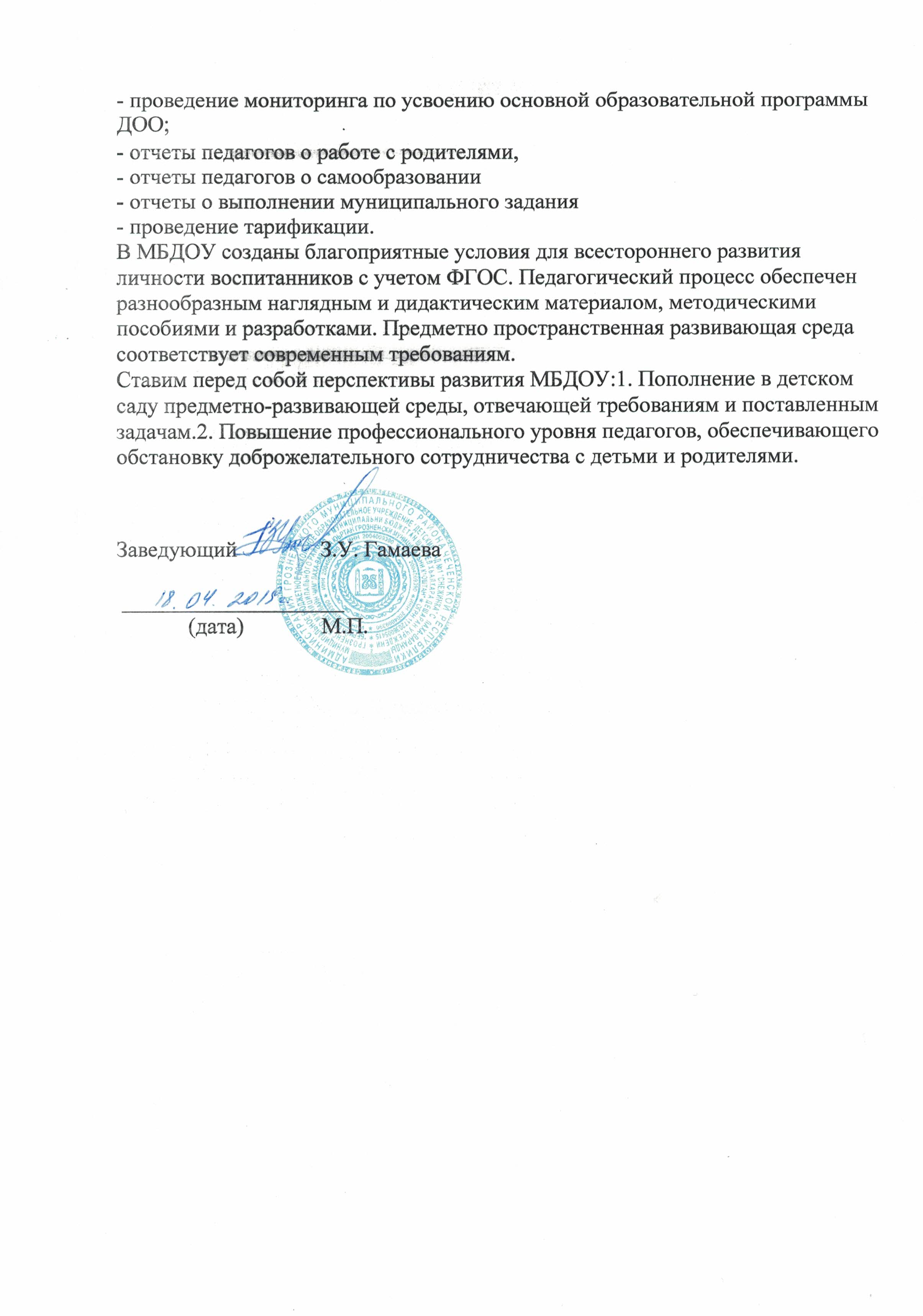 № п/пГруппаОбразовательные областиОбразовательные областиОбразовательные областиОбразовательные областиОбразовательные областиИтоговый показатель по группе№ п/пГруппаСоциально-коммуника-тивноеРечевое развитиеПознаватель-ное развитиеХудожественно-эстетическое развитиеФизическое развитиеИтоговый показатель по группе1Разновозраст-ная вторая младшая группа3,53,23,13,23,33,32Разновозраст-ная старшая группа3,132,93,13,13Итоговый показатель  по МБДОУ3,63,53,53,53,63,5Готов к обучению в школеГотов к обучению в школеУсловно готов к обучениюУсловно готов к обучениюКол-во детей %Кол-во детей %42100%00%ПедагогиОбщее количествоСтарший воспитатель1Воспитатели      8   Подменный воспитатель1Педагог-психолог1Музыкальный руководитель1Педагог дополнительного образования1Инструктор по физической культуре1Итого:14Численный составвысшее/ педагогическоесреднее специальное/ педагогическое1410/14   4 / 14Общее кол - вовысшая1-я квалификациясоответствие занимаемой должности14   - --Возраст20-30 лет30-55 летсвыше 55 леткол-во педагогов -141040Стаждо 5 лет5 – 10 лет15 – 20 летсвыше 20 летПедагогов12110